Про внесення змін до Інструкції про порядок комплектування та облік підручників і навчальних посібників у бібліотечних фондах загальноосвітніх, професійно-технічних навчальних закладів та вищих навчальних закладів І-ІІ рівнів акредитаціїВідповідно до пункту 8 Положення про Міністерство освіти і науки України, затвердженого постановою Кабінету Міністрів України від 16 жовтня 2014 року № 630, та з метою комплектування підручників та навчальних посібників у бібліотечних фондах загальноосвітніх, професійно-технічних навчальних закладів та вищих навчальних закладів І-ІІ рівнів акредитації державної та комунальної форм власності, яке може здійснюватися шляхом списання за актом підручників і навчальних посібників, НАКАЗУЮ:1. Внести до Інструкції про порядок комплектування та облік підручників і навчальних посібників у бібліотечних фондах загальноосвітніх, професійно-технічних навчальних закладів та вищих навчальних закладів І-ІІ рівнів акредитації, затвердженої наказом Міністерства освіти і науки України від 02 грудня 2013 року № 1686, зареєстрованої у Міністерстві юстиції України 18 грудня 2013 року за № 2137/24669, такі зміни:1) у розділі ІІ:абзац другий пункту 9 викласти в такій редакції:«Списання здійснюється на підставі акта про списання з балансу бюджетних установ і організацій вилученої з бібліотеки літератури за формою згідно з додатком 4 до цієї Інструкції»;пункт 11 викласти в такій редакції:«11. Списані згідно з актом підручники і навчальні посібники передаються до установ, що займаються заготівлею вторинної сировини. Кошти, одержані від списаних підручників і навчальних посібників, перераховуються на відповідний поточний рахунок загальноосвітнього, професійно-технічного навчального закладу чи вищого навчального закладу І-ІІ рівнів акредитації і повинні бути використані для придбання необхідних навчальних підручників і посібників.»;2) доповнити Інструкцію новим додатком 4, що додається. У зв’язку з цим додаток 4вважати додатком 5. У тексті Інструкції посилання на додаток 4 замінити посиланням на додаток 5.2. Департаментам (управлінням) освіти і науки обласних та Київської міської державних адміністрацій забезпечити контроль за виконанням цього наказу.3. Департаменту загальної середньої та дошкільної освіти (Кононенко Ю.Г.) забезпечити подання цього наказу на державну реєстрацію до Міністерства юстиції України в установленому порядку.4. Контроль за виконанням цього наказу покласти на заступника Міністра Хобзея П.К.5. Цей наказ набирає чинності з дня його офіційного опублікування.АКТ 
про списання з балансу бюджетних установ і організацій вилученої з бібліотеки літератури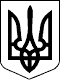 МІНІСТЕРСТВО ОСВІТИ І НАУКИ УКРАЇНИМІНІСТЕРСТВО ОСВІТИ І НАУКИ УКРАЇНИНАКАЗНАКАЗ22.08.2017  № 122822.08.2017  № 1228Зареєстровано в Міністерстві 
юстиції України 
15 вересня 2017 р. 
за № 1139/31007МіністрЛ.М. ГриневичЛ.М. ГриневичПОГОДЖЕНО:В.о. голови правління Публічного акціонерного товариства 
"Державна акціонерна компанія 
"Українське видавничо-поліграфічне об'єднання''Міністр культури УкраїниПОГОДЖЕНО:В.о. голови правління Публічного акціонерного товариства 
"Державна акціонерна компанія 
"Українське видавничо-поліграфічне об'єднання''Міністр культури України

О. СаєнкоЄвген НищукДодаток 4 
до Інструкції про порядок 
комплектування та облік підручників 
і навчальних посібників у бібліотечних 
фондах загальноосвітніх, 
професійно-технічних навчальних 
закладів та вищих навчальних 
закладів І-ІІ рівнів акредитації 
(пункт 9 розділу ІІ)